Level 6 audit tool - AusVELS English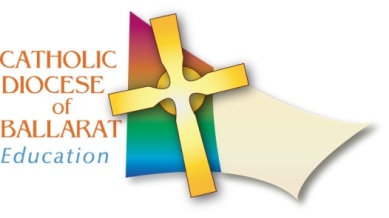 Mapping of current inquiry units to AUSVELS English content descriptionsTerm 1Term 1Term 2Term 2Term 3Term 3Term 4Term 4{	Inquiry Unit{	Inquiry UnitText TypeText TypeLevel 6 Content Descriptions (Tick the descriptors matching present unit content)Level 6 Content Descriptions (Tick the descriptors matching present unit content)Level 6 Content Descriptions (Tick the descriptors matching present unit content)Level 6 Content Descriptions (Tick the descriptors matching present unit content)Level 6 Content Descriptions (Tick the descriptors matching present unit content)Level 6 Content Descriptions (Tick the descriptors matching present unit content)Level 6 Content Descriptions (Tick the descriptors matching present unit content)Level 6 Content Descriptions (Tick the descriptors matching present unit content)Level 6 Content Descriptions (Tick the descriptors matching present unit content)Level 6 Content Descriptions (Tick the descriptors matching present unit content)Reading & ViewingReading & ViewingReading & ViewingReading & ViewingReading & ViewingReading & ViewingReading & ViewingReading & ViewingReading & ViewingReading & ViewingLANGUAGEUnderstand  how authors often innovate on text structures and play with language features to achieve particular aesthetic, humorous and persuasive purposes and effectsexploring a range of everyday, community, literary and informative texts discussing elements of text structure and language features and comparing the overall structure and effect of authors’ choices in two or more textexamining different works by an author who specialises in humour or pathos to identify strategies such as exaggeration and character embarrassment to amuse and to offer insights into characters’ feelings, so building empathy with their points of view and concern for their welfareLANGUAGEIdentify and explain how analytical images like figures, tables, diagrams, maps and graphs contribute to our understanding of verbal information in factual and persuasive textsobserving how sequential events can be represented visually by a series of images, including comic strips, timelines, photo stories, procedure diagrams and flowcharts, life-cycle diagrams, and the flow of images in picture booksobserving how concepts, information and relationships can be represented visually through such images as tables, maps, graphs, diagrams, and iconsLITERATUREAnalyse and evaluate similarities and differences in texts on similar topics, themes or plots exploring texts on a similar topic by authors with very different styles, for example comparing fantasy quest novels or realistic novels on a specific theme, identifying differences in the use of narrator, narrative structure and voice and language style and registerLITERATUREIdentify, describe, and discuss similarities and differences between texts, including those by the same author or illustrator, and evaluate characteristics that define an author’s individual style exploring two or more texts by the same author, drawing out the similarities, for example subject or theme, characterisation, text structure, plot development, tone, vocabulary, sense of voice, narrative point of view, favoured grammatical structures and visual techniques in sophisticated picture booksLITERATUREIdentify and explain how choices in language, for example modality, emphasis, repetition and metaphor, influence personal response to different texts noting how degrees of possibility are opened up through the use of modal auxiliaries (for example 'It may be a solution'; 'It could be a solution.') as well as through other resources such as adverbs (for example 'It's possibly/probably/certainly a solution.'); adjectives (for example 'It's a possible/probable/certain solution'); and nouns (for example 'It's a possibility/probability.')LITERATUREIdentify the relationship between words, sounds, imagery and language patterns in narratives and poetry such as ballads, limericks and free verse identifying how language choice and imagery build emotional connection and engagement with the story or themedescribing how a character’s experience expressed through a verse novel impacts on students personally, how the author controls the revelation of the experiences and how the verse story builds meaning to its climax when we understand the wholeLITERACYAnalyse how text structures and language features work together to meet the purpose of a text comparing the structures and features of different texts, including print and digital sources on similar topics, and evaluating which features best aid navigation and clear communication about the topicLITERACYAnalyse strategies authors use to influence readers identify how authors use language to position the reader and give reasonsLITERACYSelect, navigate and read texts for a range of purposes, applying appropriate text processing strategies and interpreting structural features, for example table of contents, glossary, chapters, headings and subheadingsbringing subject and technical vocabulary and concept knowledge to new reading tasks, selecting, evaluating and using texts for their pertinence to the task and the accuracy of their informationusing word identification, self-monitoring and self-correcting strategiesusing research skills including identifying research purpose, locating texts, gathering and organising information, evaluating and using informationidentifying and using texts for a wide range of purposes, selecting texts by favourite authors and trying new onesLITERACYUse comprehension strategies to interpret and analyse information and ideas, comparing content from a variety of textual sources including media and digital texts making connections between the text and students’ own experience or other textsmaking connections between information in print and imagesfinding specific literal informationusing prior knowledge and textual information to make inferences and predictionsasking and answering questionsfinding the main idea of a textsummarising a text or part of a textWritingWritingWritingWritingWritingWritingWritingWritingWritingWritingLANGUAGEUnderstand that cohesive links can be made in texts by omitting or replacing wordsnoting how writers often leave out words that have already been mentioned (for example 'Tina ate three apples and Simon ate two. [apples]’)noting how writers often substitute a general word for a more specific word already mentioned, thus creating a cohesive link between the words (for example 'Look at those apples. Can I have one?')recognising how cohesion can be developed through repeating key words or by using synonyms or antonymsobserving how relationships between concepts can be represented visually through similarity, contrast, juxtaposition, repetition, class-subclass diagrams, part-whole diagrams, cause-and-effect figures, visual continuities and discontinuitiesLANGUAGEInvestigate how clauses can be combined in a variety of ways to elaborate, extend or explain ideasknowing that a complex sentence typically consists of an independent clause and a dependent clause connected by a subordinating conjunction (for example ‘because’, ‘when’, ‘after’, ‘if’, ‘while’, ‘although’). Note: Dependent clauses of time, purpose, reason, concession, condition and so on are referred to as ‘adverbial clauses’knowing that the function of complex sentences is to make connections between ideas, such as: to provide a reason (for example 'He jumped up because the bell rang'); to state a purpose (for example 'She raced home in order to confront her brother'); to express a condition (for example 'It will break if you push it'); to make a concession (for example 'She went to work even though she was not feeling well'); to link two ideas in terms of various time relations (for example 'Nero fiddled while Rome burned')LANGUAGEUnderstand how ideas can be expanded and sharpened through careful choice of verbs, elaborated tenses and a range of adverbialsknowing that verbs often represent actions and that the choice of more expressive verbs makes an action more vivid (for example 'She ate her lunch' compared to 'She gobbled up her lunch')        knowing that adverbials can provide important details about an action (for example 'At nine o'clock the buzzer rang loudly throughout the school.')knowing the difference between the simple present tense (for example 'Pandas eat bamboo.') and the simple past tense (for example 'She replied.')knowing that the simple present tense is typically used to talk about actions that happen regularly in the present (for example 'He watches TV every night.') or that represent 'timeless' actions, as in information reports (for example 'Bears hibernate in winter.')knowing that there are various ways in English to refer to future time (for example 'She will call you tomorrow'; 'I am going to the movies tomorrow'; 'Tomorrow I leave for Hobart')LANGUAGEInvestigate how vocabulary choices, including evaluative language can express shades of meaning, feeling and opinionidentifying (for example from reviews) the ways in which evaluative language is used to assess the qualities of the various aspects of the work in questionLANGUAGEUnderstand how to use banks of known words, word origins, base words, suffixes and prefixes, morphemes, spelling patterns and generalisations to learn and spell new words, for example technical words and words adopted from other languages adopting a range of spelling strategies to recall and attempt to spell new wordsusing a dictionary to correct students’ own spellingLANGUAGEUnderstand the uses of commas to separate clauses identifying different uses of commas in textsLITERATUREExperiment with text structures and language features and their effects in creating literary texts, for example, using imagery, sentence variation, metaphor and word choice selecting and using sensory language to convey a vivid picture of places, feelings and events in a semi-structured verse formLITERATURECreate literary texts that adapt or combine aspects of texts students have experienced in innovative ways creating narratives in written, spoken or multimodal/digital format for more than one specified audience, requiring adaptation of narrative elements and language featuresplanning and creating texts that entertain, inform, inspire and/or emotionally engage familiar and less-familiar audiencesLITERACYCompare texts including media texts that represent ideas and events in different ways, explaining the effects of the different approaches identifying and exploring news reports of the same event, and discuss the language choices and point of view of the writersusing display advertising as a topic vehicle for close analysis of the ways images and words combine for deliberate effect including examples from the countries of Asia (for example comparing Hollywood film posters with Indian Bollywood film posters)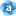 LITERACYPlan, draft and publish imaginative, informative and persuasive texts, choosing and  experimenting with text structures, language features, images and digital  resources appropriate to purpose and audience creating informative texts for two different audiences, such as a visiting academic and a Level 3 class, that explore an aspect of biodiversityusing rhetorical devices, images, surprise techniques and juxtaposition of people and ideas and modal verbs and modal auxiliaries to enhance the persuasive nature of a text, recognising and exploiting audience susceptibilitiesLITERACYReread and edit students’ own and others’ work using agreed criteria and explaining editing choices editing for coherence, sequence, effective choice of vocabulary, opening devices, dialogue and description, humour and pathos, as appropriate to the task and audienceLITERACYDevelop a handwriting style that is legible, fluent and automatic and varies according to audience and purpose using handwriting efficiently as a tool for a wide range of formal and informal text creation tasksLITERACYUse a range of software, including word processing programs, learning new functions as required to create texts selecting and combining software functions as needed to create textsSpeaking & ListeningSpeaking & ListeningSpeaking & ListeningSpeaking & ListeningSpeaking & ListeningSpeaking & ListeningSpeaking & ListeningSpeaking & ListeningSpeaking & ListeningSpeaking & ListeningLANGUAGEUnderstand that different social and geographical dialects or accents are used in Australia in addition to Standard Australian English recognising that there are more than 150 Aboriginal languages and two Torres Strait Islander languages and that they relate to geographic areas in Australiarecognising that all languages and dialects are of equal value, although we use different ones in different contexts, for example the use of Standard Australian English, Aboriginal English and forms of Creole used by some Torres Strait Islander groups and some of Australia’s near neighbours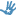 LANGUAGEUnderstand that strategies for interaction become more complex and demanding as levels of formality and social distance increase identify and appreciate differences in language used in diverse family settingsLANGUAGEUnderstand the uses of objective and subjective language and bias understanding when it is appropriate to share feelings and opinions (for example in a personal recount) and when it is appropriate to remain more objective (for example in a factual recount)differentiating between reporting the facts (for example in a news story) and providing a commentary (for example in an editorial)LITERATUREMake connections between students’ own experiences and those of characters and events represented in texts drawn from different historical, social and cultural contexts recognising the influence our different historical, social and cultural experiences may have on the meaning we make from the text and the attitudes we may develop towards characters, actions and eventLITERACYParticipate in and contribute to discussions, clarifying and interrogating ideas, developing and supporting arguments, sharing and evaluating information, experiences and opinions using strategies, for example pausing, questioning, rephrasing, repeating, summarising, reviewing and asking clarifying questionsexploring personal reasons for acceptance or rejection of opinions offered and linking the reasons to the way our cultural experiences can affect our responsesrecognising that closed questions ask for precise responses while open questions prompt a speaker to provide more informationLITERACYUse interaction skills, varying conventions of spoken interactions such as voice volume, tone, pitch and pace,  according to group size, formality of interaction and needs and expertise of the audience participating in pair, group, class, school and community speaking and listening situations, including informal conversations, discussions, debates and presentationsusing effective strategies for dialogue and discussion in range of familiar and new contexts, including speaking clearly and coherently and at appropriate length, acknowledging and extending the contributions of others, asking pertinent questions and answering others’ questionschoosing vocabulary and spoken text and sentence structures for particular purposes and audiences, adapting language choices to meet the perceived audience needs, such as recounting an excursion to a younger class or welcoming a visitor to a school functionexperimenting with voice effects for different audiences and purposes, such as tone, volume, pitch and pace, recognising the effects these have on audience understanding and engagementLITERACYPlan, rehearse and deliver presentations, selecting and sequencing appropriate content and multimodal elements for defined audiences and purposes, making appropriate choices for modality and emphasis using technologies to collaboratively prepare a humorous, dynamic group view on a debatable topic, such as ‘Kids should be allowed to read and view what they like,’ to be presented to teachers and parents